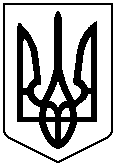 УКРАЇНАЧЕРНІВЕЦЬКА ОБЛАСНА ДЕРЖАВНА АДМІНІСТРАЦІЯЧЕРНІВЕЦЬКА ОБЛАСНА ВІЙСЬКОВА АДМІНІСТРАЦІЯ                  ДЕПАРТАМЕНТ ОСВІТИ І НАУКИвул. М. Грушевського, 1, м. Чернівці, 58002, тел. (0372) 55-29-66, факс 57-32-84,  Е-mail: doncv@ukr.net   Код ЄДРПОУ 3930133709.05.2023 № 01-34/1063                                   На № ____________від __________Керівникам органів управління у сфері освіти територіальних громад Керівникам закладів освіти обласного підпорядкуванняПро проведення єдиного заходуВідповідно до листа Українського науково-дослідницького інституту медицини транспорту Міністерства охорони здоров’я від 25 квітня 2023 року № 149 з 15 по 21 травня 2023 року відбудеться 7-й Глобальний тиждень безпеки дорожнього руху. У межах окресленого, Департамент освіти і науки ЧОДА (ОВА) (далі – Департамент) ініціює проведення 15 травня 2023 року Регіонального єдиного заходу «Безпека.Дорога.Діти» у закладах освіти області.У рамках заходу необхідно організувати:виставку дитячих малюнків;вікторину на знання правил дорожнього руху;спільні зустрічі з представниками Національної поліції, Патрульної поліції.Просимо забезпечити організацію зазначеного вище заходу у закладах освіти та висвітлення інформації на веб-ресурсах закладів освіти, з використанням кришмітки #БезпекаДорогаДіти2023.Заступник директора Департаменту – начальник управління освіти, науки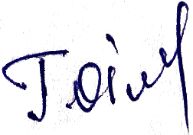 та цифрової трансформації			Оксана ГРИНЮКОлена Раца (0372) 55 18 16